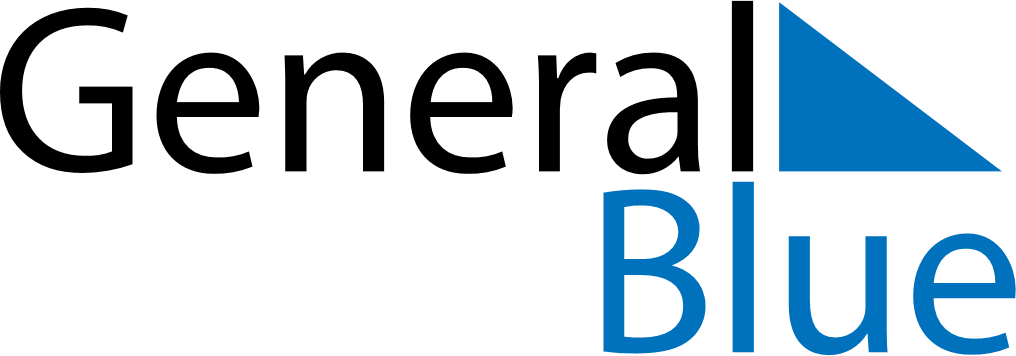 Brunei 2030 HolidaysBrunei 2030 HolidaysDATENAME OF HOLIDAYJanuary 1, 2030TuesdayNew Year’s DayJanuary 5, 2030SaturdayFirst day of RamadanJanuary 21, 2030MondayNuzul Al-QuranFebruary 3, 2030SundayChinese New YearFebruary 4, 2030MondayEnd of Ramadan (Eid al-Fitr)February 23, 2030SaturdayNational DayMarch 31, 2030SundayArmed Forces DayApril 13, 2030SaturdayFeast of the Sacrifice (Eid al-Adha)May 3, 2030FridayIslamic New YearJuly 13, 2030SaturdayBirthday of Muhammad (Mawlid)July 15, 2030MondaySultan’s BirthdayNovember 23, 2030SaturdayLaylat al-Mi’rajDecember 25, 2030WednesdayChristmas DayDecember 26, 2030ThursdayFirst day of Ramadan